O Z N A MOBEC LOKCA oznamuje občanom,že v pondelok  17. septembra 2018sa uskutoční zber elektroodpadu, ktorý je potrebné vyložiť pred svoje rodinné domy.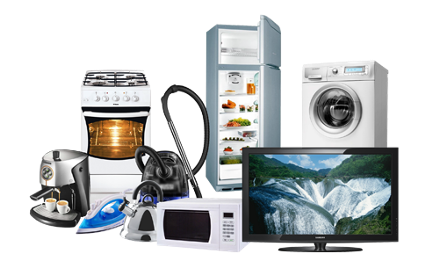 